Ti Ti Tábor Hungarian Folk Camp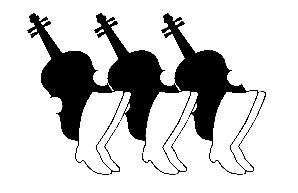 Craig Forster Memorial Scholarship Application 2018Ti Ti Tábor is an annual event providing outstanding training opportunities in Hungarian folk music and folk dance. In addition to the excellence of its learning possibilities, Ti Ti Tábor brings its participants together as a community, in every sense of the word: a group of enthusiasts, a family of “folkies,” and – perhaps especially – a gathering of friends whose common bonds are further strengthened with each camp.Craig Forster epitomized the Ti Ti Tábor camp experience. His warmth, generosity, cheer, and volunteerism helped to make each week memorable; moreover, he expressed genuine pleasure in continuing the legacy of great Hungarian musicianship. In memory of Craig, the Ti Ti Tábor Board of Directors has established a scholarship to offer assistance in attending camp to a deserving applicant.The Craig Forster Scholarship provides a waiver of fees for the week-long camp, including tuition and room and board. Depending on funds available, half and/or full scholarships will be awarded. Anyone (aged 18 years or older) interested in sharing the Ti Ti Tábor experience with our community of enthusiastic and welcoming Hungarophiles is encouraged to apply.Name: 								___________________________Address: 					__-						_City, State/Province: 										_Zip/Postal Code: 				 Phone: 				_______Email Address: 								____________________Have you attended Ti Ti Tábor before or would this year be your first time?_____________________Please answer the following questions on a separate page and attach it to this application:1. Why would you like to attend Ti Ti Tábor this year? Please describe your interest in Hungarian folk music and/or folk dance and your relevant experience. 2. How important would it be for you to receive the Craig Forster Memorial Scholarship? Please describe your goals in attending camp. 3. Please describe your financial need.